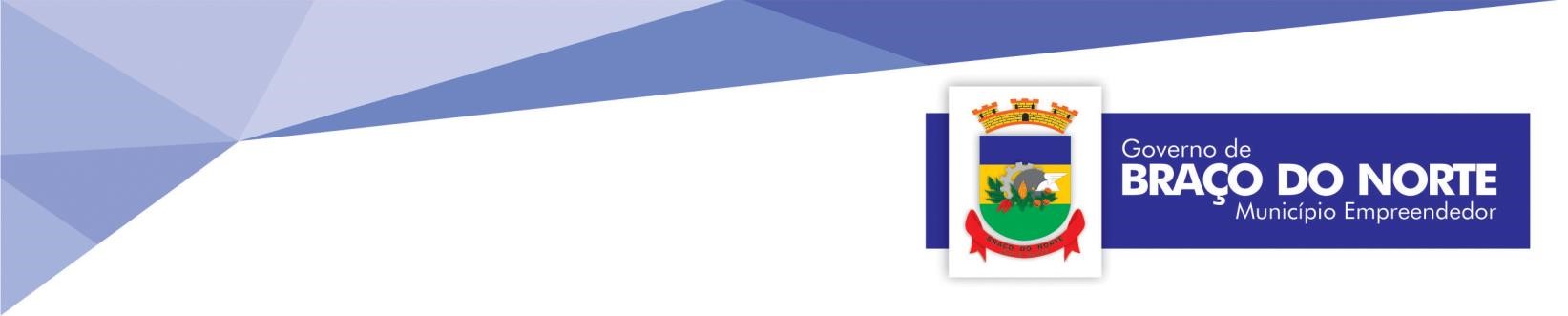 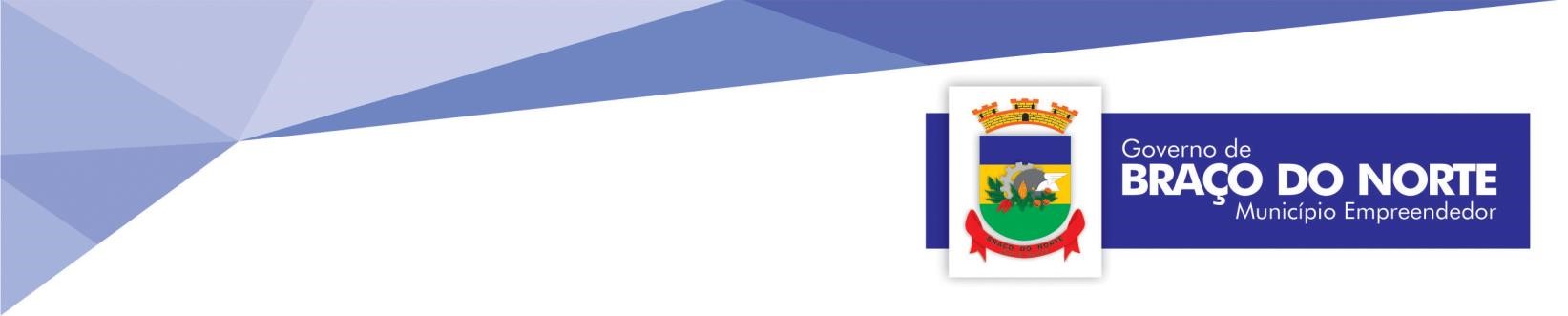  A Secretaria Municipal de Educação e Desporto de Braço do Norte, vem realizar a convocação para a chamada de escolhas de vagas em caráter TEMPORÁRIO, na ordem de chamada dos candidatos classificados nos termos do Edital de Processo Seletivo Público nº 01/2023 VAGAS DISPONÍVEIS: 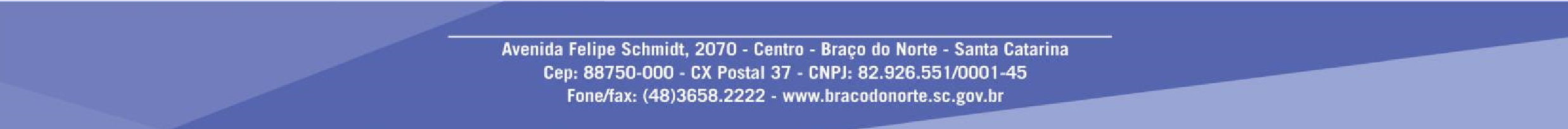 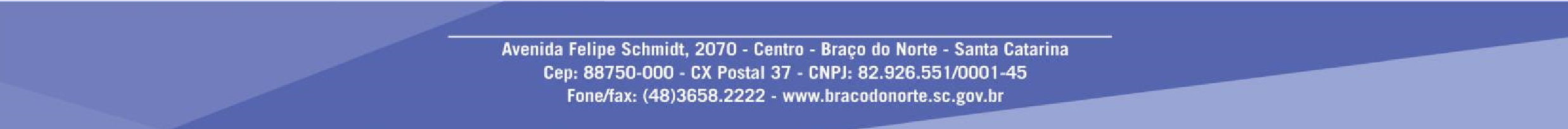 O candidato deverá comparecer na Secretaria de Educação e Desporto, localizado na Praça Coronel Collaço, nº 57, segundo piso, bairro Centro. Na data e horário acima citados de acordo com cada cargo. Os candidatos deverão estar munidos de seus documentos pessoais, RG e CPF, em original.                                                               Braço do Norte, 05 de ABRIL DE 2024.   Atenciosamente,                                                         Nívea Willemann Rocha                 Secretária de Educação e Desporto.Horário Data  Vagas Quantidade 13H E 30 MIN09/04/2024PROFESSOR EDUCAÇÃO FISICA - CME0113H E 30 MIN09/04/2024PROFESSOR DE ARTE 0113H E 30 MIN09/04/2024PROFESSOR DE HISTÓRIA 0113H E 30 MIN09/04/2024PROFESSOR DE MATEMATICA 0114H 09/04/2024SERVIÇOS GERAIS0214H 09/04/2024SERVIÇOS GERAIS PINHERAL0114H 09/04/2024SERVIÇOS DIVERSOS 0114:20H09/04/2024AGENTE DE APOIO0314:20H09/04/2024AGENTE DE APOIO PINHERAL01